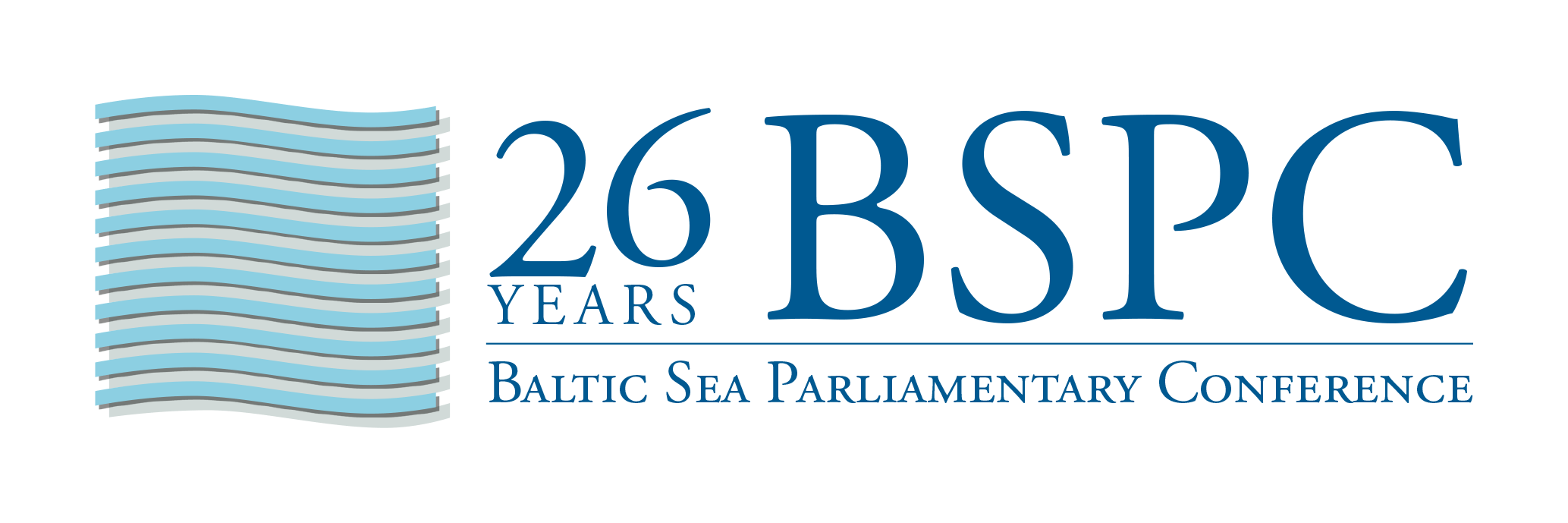 Uchwała KonferencjiPrzyjęta przez XXVI Konferencję Parlamentarną Morza Bałtyckiego (KPMB)Uczestnicy, wyłonieni drogą wyboru przedstawiciele państw regionu Morza Bałtyckiego, zgromadzeni w Hamburgu, w Niemczech, w dniach 3-5 września 2017 r.,•	z zadowoleniem przyjmują podjęte udane kroki na rzecz przywrócenia pełnowymiarowego i kompleksowego dialogu w regionie Morza Bałtyckiego, zwłaszcza w ramach Rady Państw Morza Bałtyckiego, podkreślając wagę spotkania ministrów spraw zagranicznych zorganizowanego z okazji 25. rocznicy RPMB w Reykjavíku dnia 20 czerwca 2017 r., którego gospodarzem była prezydencja islandzka, oraz wezwanie do podtrzymania dynamiki i ducha tych pozytywnych zmian; •	popierają wyznaczenie przez RPMB niezależnej grupy mędrców, w tym przedstawicieli społeczeństwa obywatelskiego, w celu przygotowania raportu zawierającego zalecenia dające wizję regionu Morza Bałtyckiego po roku 2020 oraz przyszłej roli RPMB, jak również rozwiązań zmierzających do poszerzenia jego znaczenia jako forum dialogu politycznego i praktycznej współpracy w regionie; •	z zadowoleniem przyjmują spotkanie wysokiego szczebla przedstawicieli ministerstw pracy RPMB oraz deklarację przyjętą w Berlinie dnia 15 czerwca 2017 r.; •	z zadowoleniem przyjmują Plan działania RPMB – „Realizacja wizji: Bałtycki plan działania 2030” jako istotny krok w kierunku zapewnienia zrównoważonego rozwoju regionu Morza Bałtyckiego;•	z zadowoleniem przyjmują decyzję RPMB w sprawie kontynuacji funkcjonowania narzędzia wsparcia projektów Rady (Project Support Facility) na lata 2017-2019, odnotowując zwłaszcza jego rolę jako narzędzia wspierającego strategicznie ważne działania w zakresie projektów w regionie Morza Bałtyckiego;•	dalej promują i zachęcają do praktycznej współpracy pomiędzy sektorem publicznym a prywatnym jako narzędzia współpracy transgranicznej oraz udanych działań i projektów gospodarczych przynoszących korzyść regionowi Morza Bałtyckiego, uwzględniając stałe postępy Inicjatywy z Sankt Petersburga (Sankt Petersburg Initiative);•	nadal angażują młodzież w procedury realizowane przez grupy robocze KPMB. Zwłaszcza żywa debata z młodymi ludźmi wyznaczonymi przez parlamenty członkowskie w drugiej połowie dwuletniego mandatu grupy roboczej może być wzbogacająca, również pod kątem dorocznej konferencji; •	wyrażają głębokie zaniepokojenie rosnącą liczbą ataków terrorystycznych, jakie wydarzyły się od czasu ostatniej KPMB w Rydze – w szczególności w Sztokholmie, Sankt Petersburgu i Berlinie – oraz – potwierdzając swoje stanowisko wyrażone w 25. Uchwale – z całą stanowczością potępiają terroryzm we wszystkich jego przejawach jako narastające, wspólne zagrożenie dla naszych obywateli i łączących nas wartości, które może zostać wyeliminowane wyłącznie dzięki wspólnym wysiłkom;•	są przekonani, że kwestie migracji i integracji stanowią wielkie wyzwanie dla wszystkich państw regionu Morza Bałtyckiego, a jednocześnie wielką szansę dla ich dalszego rozwoju. Kwestie te wymagają intensywnego dialogu oraz ścisłej współpracy i skoordynowanych polityk, również pomiędzy Państwami Morza Bałtyckiego;omawiając współpracę i uczestnictwo oraz innowacyjne badania naukowe i zrównoważoną turystykę w regionie Morza Bałtyckiego,wzywają rządy Regionu Morza Bałtyckiego, RPMB i UE,W kwestii współpracy w Regionie, do1.	intensyfikacji współpracy w regionie Morza Bałtyckiego, w tym w Wymiarze Północnym, Strategii UE dla regionu Morza Bałtyckiego oraz Strategii rozwoju społeczno-gospodarczego Północno-Zachodniego Obwodu Federalnego Rosji oraz z innymi podmiotami regionalnymi, poprzez identyfikację wspólnych priorytetów i rozwijanie poszczególnych strategii regionalnych i planów działań w obszarach wspólnych interesów i wzajemnych korzyści. Ponieważ makroregionalne strategie łączą zainteresowane strony i podmioty ze wszystkich sektorów i poziomów rządzenia, oferują one wydajne instrumenty poprawy stosunków między krajami sąsiadującymi i wspierają w ten sposób europejską politykę sąsiedztwa;2.	dalszego wzmacniania i rozwijania Komisji Helsińskiej (HELCOM) jako głównego koordynatora regionalnego wdrażania celów dotyczących oceanów zawartych w Agendzie na Rzecz Zrównoważonego Rozwoju - 2030 określonej przez ONZ, dzięki wzmocnionemu wdrażaniu Bałtyckiego Planu Działania (BPD) oraz dalszego zaangażowania na rzecz osiągnięcia dobrego stanu ekologicznego Morza Bałtyckiego do 2021 r. oraz, w razie potrzeby, przedłużenia Bałtyckiego Planu Działania zgodnie z Agendą zrównoważonego rozwoju ONZ w horyzoncie czasowym do 2030 r.;3.	wspierania HELCOM w opracowaniu regionalnego planu działań w kwestii podwodnego hałasu oraz wdrażania planu działań na rzecz zwalczania wyrzucania odpadów do morza oraz w jego walce z eutrofizacją; należy podjąć konkretne działania w celu ograniczenia wprowadzania plastiku do środowiska morskiego;4.	wspierania znaczenia Agendy Nauki, Badań i Innowacji, zgodnie z zapisami wniosków Przewodniczącego Konferencji Ministrów Nauki RPMB, która odbyła się w 2016 r., pt.: „Nauka w regionie Morza Bałtyckiego: odnowienie zaangażowania we wspólne działania naukowe/badawcze w Regionie Morza Bałtyckiego”;5.	opracowania w ramach RPMB wspólnego programu opartego na strategii rozwoju zrównoważonej turystyki w regionie Morza Bałtyckiego, z uwzględnieniem następujących aspektów•	ograniczenia w miarę możliwości przeszkód hamujących podróże transgraniczne, aby promować swobodę podróżowania, w tym promowanie małego ruchu granicznego na zewnętrznych granicach UE•	ułatwiania ruchu granicznego i systemu wizowego ludziom młodym i zorganizowanym grupom turystycznym•	udoskonalenia infrastruktury zrównoważonego transportu i turystyki•	wspierania pomysłu utworzenia przez państwa regionu Morza Bałtyckiego wspólnej Marki Morza Bałtyckiego, opartej na dziedzictwie kulturalnym i przyrodniczym, aby wzmocnić konkurencyjność turystyczną •	poprawy możliwości podróżowania, zwłaszcza dla ludzi młodych (np. połączenia promowe (interferry);W kwestii demokratycznego uczestnictwa oraz epoki cyfrowej, do6.	dalszego doskonalenia i rozwijania mechanizmów demokratycznego uczestnictwa, np. za pomocą przejrzystości, wyczerpujących informacji, kontroli działań rządów i innych instrumentów zaangażowania obywatelskiego;7.	zobowiązania do zwiększenia zaangażowania młodzieży we wszystkie dziedziny życia społecznego, w tym m.in. działania rządowe, naukę, edukację i kulturę. W tym celu KPMB będzie kontynuować prace nad utworzeniem Bałtyckiego Forum Młodzieżowego.8.	stymulowania wspólnego dialogu i debaty w regionie Morza Bałtyckiego w kwestii warunków etycznych cyfryzacji państw i społeczeństw oraz możliwości wprowadzenia wspólnych ram prawnych w tym obszarze polityki. Zadaniem parlamentów jest zabezpieczenie podstawowych praw, demokracji oraz praworządności, również w świecie cyfrowym. Zachęca się parlamenty i rządy do zapobiegania powstawaniu luki pomiędzy społeczeństwem cyfrowym a państwem;9.	podejmowania działań w celu zapewnienia regionowi Morza Bałtyckiego pozycji światowego lidera w dziedzinie wykorzystywania nowych technologii cyfrowych na rzecz rozwoju politycznego i demokracji;10.	stymulowania polityk ukierunkowanych na cyfryzację demokratycznych procesów i działań w celu zwiększenia udziału społeczeństwa w podejmowaniu decyzji poprzez wymianę technologii i najlepszych praktyk między rządami i parlamentami;11.	zwrócenia uwagi na szkolenie i edukację młodzieży w zakresie możliwości cyfryzacji, aby przyczyniać się do kompetentnego i odpowiedzialnego korzystania z podlegających ciągłym zmianom innowacji technologicznych - wnosząc tym samym wkład do społeczeństw demokratycznych epoki cyfrowej;12.	pojmowania koordynacji polityk innowacyjności przez państwo w kategoriach postępu społecznego, a nie tylko jako procesu technologicznego;13.	wspierania partnerów społecznych w regionie Morza Bałtyckiego w ich dążeniu do wykorzystania możliwości cyfryzacji do osiągania godnych i zrównoważonych warunków pracy i życia;14.	zwrócenia szczególnej uwagi na aspekty innowacji cyfrowych związane z kwestią równości płci i kwestiami pokoleniowymi oraz na wynikające z nich zmiany społeczne;15.	zważywszy na wagę kwestii wolności słowa, zbadanie możliwości prawnych ustalenia wspólnego podejścia w celu reagowania na mowę nienawiści oraz na fałszywe wiadomości; W kwestii innowacyjnej nauki i badań, do16.	intensyfikacji współpracy naukowej w regionie Morza Bałtyckiego pod względem jakościowym oraz ilościowym i w konsekwencjiwspierania tworzenia bardziej wiarygodnych prognoz na temat przyszłości Morza Bałtyckiego na podstawie najlepszych podstawowych morskich badań naukowych oraz najbardziej prawdopodobnych scenariuszy rozwoju społeczno-gospodarczego oraz związanych z nimi zmian dotyczących działalności człowieka, jak też złożonego wpływu zmian klimatycznych na ekosystem,promowania dostarczania nowej kompleksowej wiedzy o rzeczywistych długofalowych skutkach różnych rodzajów działalności człowieka na wszystkich poziomach organizacji – od genów do ekosystemu, oraz propozycji co do sposobów ograniczania tych skutków,dostarczania podstaw naukowych dla tworzenia innowacyjnej polityki transgranicznej, w tym potencjalnego włączania kosztów morskich usług ekosystemowych do systemu ekonomicznego;17.	promowania dalszego rozwoju sieci naukowej Morza Bałtyckiego w celu wzmocnienia makroregionalnego wymiaru polityki naukowej i badawczej, która powinna przynieść korzyści instytucjom szkolnictwa wyższego i nauki, tworząc w ten sposób sieć ponadregionalną zapewniającą „sieć administracyjną” oprócz istniejącej „sieci naukowej”, w celu zarządzania współpracą naukową w sposób pożyteczny i ukierunkowany, zwłaszcza w ramach projektu „Bałtycka Sieć Naukowa”;18.	odgrywania aktywniejszej roli w zapewnianiu zrównoważonych zasobów dla badań i rozwoju, aby sprzyjać innowacjom na przykład poprzez rozwijanie wspólnych standardów, prawa w zakresie bezpieczeństwa danych i własności intelektualnej w regionie Morza Bałtyckiego;19.	dalszego wspierania wysiłków na rzecz budowy ściślejszych powiązań pomiędzy instytucjami analityczno-badawczymi w ramach projektu Baltic TRAM (Ponadnarodowy dostęp do infrastruktury badawczej w makroregionie);20.	dalszej poprawy warunków w regionie Morza Bałtyckiego w zakresie międzynarodowej konkurencji naukowej dzięki wspólnym wzmocnionym wysiłkom, zwiększonym inwestycjom w innowacyjną naukę i badania;21.	uznania za „wspólne dobro” zawartego w Polityce w obszarze innowacji oraz Polityce w obszarze edukacji Strategii UE dla Regionu Morza Bałtyckiego zobowiązania do zapewnienia dostatniego i rozwijającego się w sposób zrównoważony oraz konkurencyjnego regionu opartego na priorytetowo traktowanych działaniach z zakresu innowacji, badań naukowych oraz szkolnictwa wyższego, a także podkreślenia wagi tworzenia mechanizmów przezwyciężenia luk w zakresie innowacyjności i efektywności w regionie;22.	zwiększenia świadomości obywateli, dzięki odpowiednim działaniom, co do znaczenia edukacji i nauki jako ważnych zasobów innowacji;23.	odnosząc się do sukcesu Bałtyckiego Dnia Nauki, który odbył się po raz pierwszy w Sankt Petersburgu w dniu 8 lutego 2017 r., wspierania i promowania kontynuacji tej inicjatywy, będącej skutecznym narzędziem intensyfikacji współpracy naukowej w regionie Morza Bałtyckiego oraz poprawy widoczności osiągnięć i potencjału tego regionu w dziedzinach nauki, badań i innowacji;24.	wspierania BONUS II;25.	intensyfikacji działań ułatwiających transgraniczną integrację interdyscyplinarnej systemologii nauk o ziemi w regionie Morza Bałtyckiego;26.	wezwania do poszukiwania synergii i środków rozwijania wspólnej wizji, współpracy oraz osiągnięć naukowych regionu Arktyki oraz Morza Bałtyckiego;27.	poprawy możliwości krótkoterminowej mobilności naukowców poprzez zapewnianie niebiurokratycznego wsparcia poza wielkimi finansowanymi projektami, zwiększając elastyczność w zakresie widoczności i międzynarodowej współpracy naukowej i wzmacniając integrację krajobrazu badawczego regionu Morza Bałtyckiego; intensyfikacji mobilności nauczycieli akademickich i studentów dzięki programom stypendialnym na rzecz mobilności w obrębie regionu Morza Bałtyckiego, rozpowszechniając korzyści płynące z wymian naukowych i kulturalnych oraz promowania szkół letnich oraz programów wymiany w regionie Morza Bałtyckiego;W odniesieniu do zrównoważonej turystyki, do28.	pracy na rzecz wizji utworzenia z regionu Morza Bałtyckiego pierwszego na świecie ekoregionu, tzn. koncepcji regionu Morza Bałtyckiego jako pierwszego regionu, w którym ekologia i ekonomia współpracują ze sobą w sposób zrównoważony i zintegrowany, wspierając społeczeństwa i kulturę.29.	zapewnienia zrównoważonych skutków turystyki dzięki stosowaniu modeli i metod ratowania i ochrony przyrody, i takiego ukierunkowania prac, aby zrównoważony rozwój stanowił zasadę przewodnią i standardową praktykę we wszelkich rodzajach turystyki w regionie Morza Bałtyckiego;30.	dalszej analizy wykorzystania śladu węglowego w celu zwiększenia porównywalności i atrakcyjności produktów turystycznych oraz ich wpływu ekologicznego i ekonomicznego; dalszej poprawy przejrzystości produktów turystycznych pod względem zrównoważonego charakteru, np. używając wspólnych marek i standardów;31.	promowania instalacji ściekowych w portach w regionie Morza Bałtyckiego;32.	zwiększenia wykorzystania międzynarodowych biletów kolejowych, promowania korzystania z alternatywnych źródeł energii oraz ze zrównoważonego transportu multimodalnego (morski, drogowy, kolejowy), poprawy infrastruktury rowerowej, w tym stojaków rowerowych oraz stacji ładowania rowerów elektrycznych w węzłach transportowych - jako przykładów ekologicznych form turystyki;33.	wspólnego zlecania badań oceny skutków transportu turystycznego w celu prowadzenia stałej analizy wyników różnych działań politycznych w celu wzmocnienia zrównoważonego gospodarowania;34.	przeciwdziałania brakowi wykwalifikowanych pracowników w sektorze turystycznym w regionie Morza Bałtyckiego, np. tworząc międzynarodową szkołę zimową w celu zwiększenia umiejętności zawodowych, językowych i międzykulturowych;35.	pełnego wykorzystania możliwości gospodarek o obiegu zamkniętym ze sprawiedliwym podziałem dóbr, tworząc przy tym nowe miejsca pracy w sektorach usług;36.	wspierania wspólnej promocji przez zainteresowane strony z sektora prywatnego i publicznego regionu Morza Bałtyckiego jako kierunku turystycznego, zwłaszcza na nowych rynkach źródłowych oraz wspierania współpracy w regionie jako głównego klucza do pomyślnego rozwoju regionu Morza Bałtyckiego;37.	lepszego wykorzystania potencjału cyfryzacji w promowaniu zrównoważonej turystyki oraz dalszego wspierania rozwoju Centrum Turystyki Morza Bałtyckiego, aby stało się ono stałą platformą wymiany informacji i wiedzy na poziomie ponadnarodowym, zwłaszcza w zakresie długoterminowych priorytetów RPMB;38.	utrzymywania zdrowego środowiska, ochrony jakości rekreacyjnej krajobrazów naturalnych i stworzonych przez ludzi oraz integracji naturalnego, kulturalnego i ludzkiego środowiska w regionie Morza Bałtyckiego, tak aby turystyka nie zagrażała naturalnemu i kulturalnemu dziedzictwu regionu, a zamiast tego aktywnie przyczyniała się do jego zachowania;39.	promowania i utrzymywania konkurencyjności i wydajności w branży turystycznej, tworząc jednocześnie zadowalające warunki społeczne dla turystów, pracowników i lokalnych mieszkańców;40.	angażowania obywateli w rozwój strategii turystycznych.Ponadto Konferencja podejmuje decyzję, by41.	z wdzięcznością przyjąć uprzejmą propozycję parlamentu Wysp Alandzkich, który podjął się zorganizowania XXVII Konferencji Parlamentarnej Morza Bałtyckiego w Maarianhaminie w dniach 26-28 sierpnia 2018 r.  